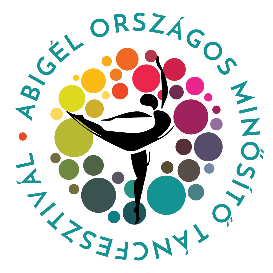 VI. Abigél Országos Minősítő Táncfesztivál2018. április 21-22. (szombat-vasárnap)Nyíregyháza Continental ArénaVersenykiírásAz Abigél Többcélú Intézmény és a Pro Homo Egyesület közös szervezésében kerül megrendezésre Magyarország egyik legnagyobb nemzetközi minősítő táncversenye,a VI. Abigél Országos Minősítő Táncfesztivál, melyre szeretettel meghívjuk Önöket, és csoportjaikat. A 2017-es évtől az országban csak nálunk 4 besorolás (A, B, C, D kategória) szerint 10 tánckategóriában lehet nevezni. Versenyünk nemzetközi, mivel a szomszédos országokból is évről évre egyre több versenyző érkezik hozzánk. A verseny 2018. április 21-22. (szombat-vasárnap) 9:00-tól a nyíregyházi Continental Arénában kerül megrendezésre. A megszokott versenyzői, koreográfusi és egyesületi különdíjakkal és fődíjakkal várunk mindenkit. Versenyünket ismerjék meg jobban a honlapon megtalálható versenyszabályzat által, ami minden fontos információt tartalmaz a nevezéssel kapcsolatban.A verseny célja, értékelési szempontok: A versenyen résztvevők tánctudásának és a bemutatott koreográfiák technikai, művészi kivitelezésének értékelése.A versenyen bemutatott koreográfiák zeneválasztásának és a kiválasztott zenének megfelelő táncos megfogalmazásának, valamint a hozzá illő kosztümben és szellemben történt kivitelezésének értékelése. Kategóriánként a produkciókat zsűri minősíti:Kiemelt Arany minősítés: a zsűri összesen adható pontszámának 90%-át kell elérni.Arany minősítés: a zsűri összesen adható pontszámának 80%-át kell elérni.Ezüst minősítés: a zsűri összesen adható pontszámának 70%-át kell elérni.Bronz minősítés: a zsűri összesen adható pontszámának 60%-át kell elérni.Versenyzői, Koreográfusi és Egyesületi Különdíjak, FődíjakAzok a koreográfiák, amelyek kiemelt arany minősítést szereznek, a következő versenyünkön már eggyel magasabb besorolásban versenyezhetnek!Értékelési szempontok:koreográfia /max.10 pont/,technikai elemek precíz kivitelezése /max.10 pont/,előadásmód /max.10 pont/.A verseny helye és ideje:Helye:	Nyíregyháza Continental Aréna (4400 Nyíregyháza, Géza utca 8-16).Ideje:	2018. április 21-22. (szombat-vasárnap) 09:00-tól.Belépődíj:Felnőtt: 	1500 Ft/főGyerek, nyugdíjas:	800 Ft/fő (6 éves kor alatt a belépés ingyenes)A versenyre nevezhetnek:A verseny nyílt. Nevezhetnek egyének, egyesületek, alapítványok által működtetett tánccsoportok, művészeti iskolák, önszerveződéssel létrejött tánccsoportok, melyeknek nem szükséges jogi személlyel rendelkezniük.Besorolás:„A” kategória:Ide tartoznak azok a táncosok, akik már több éve táncolnak, így magasabb tánctudással rendelkeznek, évente több hazai és külföldi versenyen is részt vesznek, valamint azokon kiemelkedő eredményeket érnek el.„B” kategória:Ide tartoznak azok a táncosok, akik évente több versenyen is részt vesznek, és számos kiemelkedő eredményt értek el hazai versenyeken.„C” kategória:Ide tartoznak azok a táncosok, akik évente 1-2 versenyre jutnak el, és eddig nem értek el jelentősebb eredményeket.„D” kategória:Ide tartoznak azok a kezdő táncosok, akik még nem vettek részt országos táncversenyen.Kategória:Szóló	(1 fő)Duó/trió	(2-3 fő)Csoport	(4-12 fő)Formáció	(13 főtől)Korcsoport:Mini	(4 – 6 év)Gyermek	(7 – 10 év)Junior	 (11 – 14 év)Ifjúsági 	(15 – 17 év)Felnőtt 	(18 – 35 év)Senior	(36+ év )Tánckategóriák:NéptáncTársastáncModerntáncHip-hopShow - tánc BalettMazsorett/TwirlingHastáncAkrobatikus rockyNyíltNevezési határidő: Online nevezési rendszerünket 2018. február 01-jén nyitjuk meg, és 2018. április 01-jén éjfélkor zárjuk le!Nevezés:Nevezni versenyünk online nevezési rendszerén keresztül lehet, mely a www.abigeltancfesztival.hu internetes oldalon található meg!Nevezési díj:	Szóló, duó/trió: 	2000 Ft/fő	Csoport (4-12 fő): 	1200 Ft/fő	Formáció (13 főtől): 	1000 Ft/fő(A nevezett koreográfiában résztvevők létszáma szorzandó az egy fő nevezési díjával).A nevezési díjak befizetésének határideje:2018. április 01. (vasárnap)A nevezési díj befizetésének módja:A nevezési díjakat a következő számlaszámra kérjük elutalni: Számlatulajdonos: Abigél Többcélú IntézménySzámlaszám: 68800099-11056627Nemzetközi számlaszám: HU41 6880 0099 1105 6627 0000 0000BIC kód: TAKBHUHBXXXKözleményben kérjük feltüntetni a nevező iskola, egyesület, vagy versenyző nevét.Számlázás:A nevezési díjak befizetését igazoló számlát minden versenyző a verseny napján, a helyszínen fogja megkapni!A helyszínen, a verseny napján a nevezési díjak befizetésére, valamint a létszám módosítására már nincs lehetőség!Zenei anyag: Elküldésének határideje: 2018. április 01. (vasárnap).A versenyzők zenéit előzetesen kell elküldeni az abigeltancfesztival@gmail.com email címre, a résztvevő egyén, iskola vagy egyesület nevével ellátva. Megkérünk mindenkit, hogy biztonsági okokból a versenyzők zenéit hozzák magukkal a versenyre CD-n.Tánctér:Mérete 12 méter x 20 méter. Burkolata: balett szőnyeg. Díjazás:Kupa, érem, oklevél, emléklap, minden versenyzőnek ajándék.Versenyzői Különdíjak - AjándékcsomagKoreográfusi Különdíjak – AjándékcsomagTánciskolás/Egyesületi Különdíjak - Ajándékcsomag„ABIGÉL-KUPA” Versenyzői Fődíjak – Ajándékcsomag és Trófea„ABIGÉL-KUPA” Koreográfusi Fődíjak – Wellness hétvége és Trófea„ABIGÉL-KUPA” Tánciskolás/Egyesületi Fődíjak – Ajándékcsomag és TrófeaZsűri:A szervezők által felkért Magyarországon és külföldön is elismert szakemberek, táncpedagógusok, koreográfusok, táncművészek, akikről bővebb információt versenyünk honlapján, a www.abigeltancfesztival.hu oldalon találhatnak.Forgatókönyv:A forgatókönyvet mindenkinek e-mailben fogjuk kiküldeni, valamint a www.abigeltancfesztival.hu honlapról is letölthető lesz.Egyéb információk:A versenyről videó felvétel, és képek készülnek, amelyek a verseny után feltöltésre kerülnek a verseny honlapjára, a www.abigeltancfesztival.hu oldalra.Lehetőség lesz a helyszínen a rendezvenyfotozas.hu csapata által készített képek megvásárlására, valamint a versenyen készült videó felvétel megrendelésére. A legjobb produkciókból összeállított műsort a Nyíregyházi televízió későbbi időpontban sugározni fogja, valamint az interneten is megtekinthető lesz.A versennyel kapcsolatos kérdéseiket a következő elérhetőségeken tehetik fel:Honlap: 	www.abigeltancfesztival.huFacebook: 	Abigél Országos Minősítő TáncfesztiválE-mail: 	abigeltancfesztival@gmail.comTelefon: 	0620/998-6340 Sikeres felkészülést kívánunk!Nyíregyháza, 2017. december 15.	Lázár Dániel	főszervező